Niveaubestimmende Aufgaben – Geographie – Schuljahrgang 9/10:Die Smartphone-Herstellung auf dem Prüfstand1.	Einordnung in den Fachlehrplan2.	Anregungen und Hinweise zum unterrichtlichen EinsatzVoraussetzungen:Schülerinnen und Schüler kennen Globalisierungsprozesse (Global Player) und „räumliche Disparitäten“Schülerinnen und Schüler kennen Indikatoren zum wirtschaftlichen Entwicklungsstand von Staaten und deren KategorisierungSchülerinnen und Schüler können mit einem (Web)GIS selbstständig arbeiten Hinweise/ Empfehlung:Durchführung im Verlauf einer Sequenz, um Zusammenhänge darstellen zu können (Vertiefung) oder als Leistungskontrolle zur KompetenzüberprüfungBearbeitung am PC dringend empfohlen (Handy- und Tabletnutzung erlaubt keine korrekte Verwendung des interaktiven Tools) (Aufgabe 1)Je nach genutztem Browser, können Herausforderungen auftreten: z. B. Öffnen kommerzieller Werbung oder Bestandteile sind nicht anzuklicken; Alternativ: Statt „Ansicht Bauteile“ besser „Ansicht Weltkarte“ nutzen (siehe Variationsmöglichkeiten)Nutzung analoger oder digitaler Atlanten (Aufgabe 1)Verknüpfung mit dem Kompetenzbereich Beurteilen/Bewerten „sich im Alltag für ein Miteinander in der Einen Welt einsetzen“weiterführende Themen (siehe unter „Weiterführende Hinweise/Links“):Nachhaltige Nutzung von Handys und SmartphonesFairphone - Beispiel für ein faires HandyHandy-RecyclingVariationsmöglichkeiten:Die Testaufgabe (Aufgabe 1) kann sowohl digital als auch analog* bearbeitet werden (* bei technischen Problemen)Aufgabe 1: Statt „Ansicht Bauteile“ kann „Ansicht Weltkarte“ genutzt werden. Diese erlaubt einen einfacheren Zugang zu den raumrelevanten Informationen.3.	Erwartungshorizont4.	Weiterführende Hinweise/LinksNachfolgend sind mögliche Zusatzmaterialien (Links) für weiterführende Stunden innerhalb der Sequenz (nach der Testaufgabe) aufgelistet. Kompetenzschwerpunkt:Globale und regionale räumliche Disparitäten und Verflechtungen erläuternAnwendung entwickelter Kompetenzen:Fachlehrplan:räumliche Disparitäten auf der Erde erläutern und aktuelle Beispiele für Globalisierung und Regionalisierung aus analogen und digitalen Quellen recherchieren, zusammenstellen und strukturieren. (E/EG)ausgewählte Länder der Erde unter Nutzung von Indikatoren zum wirtschaftlichen Entwicklungsstand ordnen [...] (RO)sich mit wirtschaftsräumlichen Ungleichheiten auf der Erde argumentativ auseinandersetzen (K)Grundsatzband:digitale Medien bedarfsgerecht, effektiv und kreativ einsetzen (Medienkompetenz)komplexe Aufgabenstellungen selbständig analysieren, Zusammenhänge erkunden, zwischen wesentlichen und unwesentlichen Informationen unterscheiden, um zielgerichtet Lösungsmöglichkeiten zu erkennen (Problemlösekompetenz)Bezug zu grundlegenden Wissensbeständen:GlobalisierungFachbegriffe: Disparitäten, GISTeilaufgabeErwartete SchülerleistungAFBKB11a) -c)1d) Vorrangig in Entwicklungs- und SchwellenländernIRO2Zu markierende Motive:Geringe LöhneWenige Steuern für die Unternehmen zu zahlenFehlende Arbeitsschutzgesetze (Vorhandensein der Rohstoffe)IIE/EG3Urteil bilden (stimmt/stimmt nicht)Begründung: z. B.Soziale Not der Bevölkerung wird ausgenutztKein Zwang hohe Löhne zu zahlenKeine Arbeitsschutzgesetze (z.B. Arbeitszeiten, Urlaub, Gesundheit, …)gesundheitliche Risikenwirtschaftliche Entwicklung wird durch die geringen Steuerabgaben nicht gefördertmögliche Handlungsalternativen: z. B.geregelte ArbeitszeitenSchutzkleidungangemessene LöhneIIIKZusatzmaterialienZusatzmaterialienZusatzmaterialienNachhaltige Nutzung von Handys und Smartphoneshttps://www.verbraucherzentrale.nrw/wissen/digitale-welt/mobilfunk-und-festnetz/nachhaltige-nutzung-von-handys-und-smartphones-11538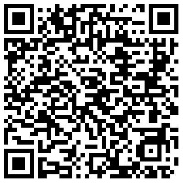 Beispiel für ein faires Handyhttps://www.fairphone.com/de/story/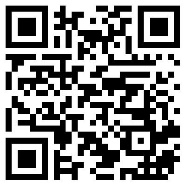 